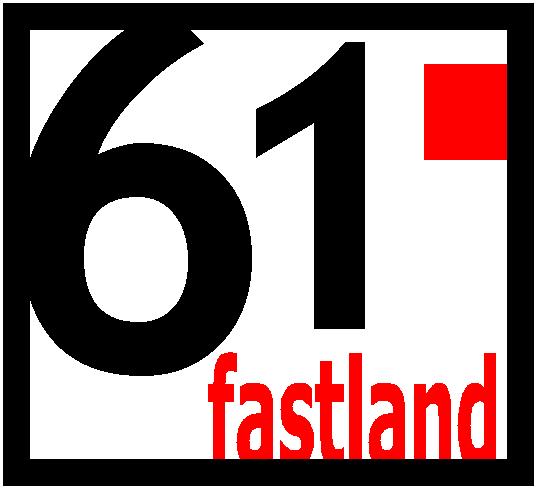 Velkommen til aktivitetsdagen 61 o Fastland i regi av Kulturnettverket. 
Aktivitetene utfordrer både kropp og hjerne og kan utføres av alle. Program for dagen:Kl. 10:30: Oppmøte på Fastland. Servering av frukt. Startskuddet går etter informasjon og åpning.Kl. 13:30: Servering av lapskaus og kaffe/te på Hovdetoppen. Vi oppfordrer til å ta med kopp og skje til servering av kaffe og mat for å bidra til å ivareta miljøet. Kl. 14:00: Avslutning og premieutdeling. 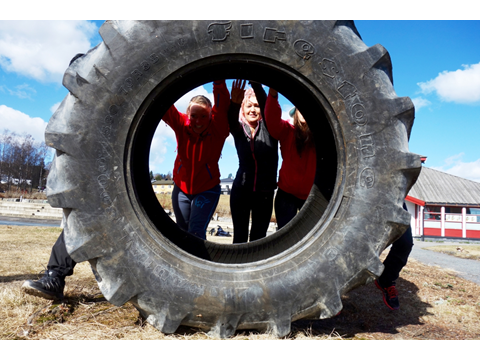 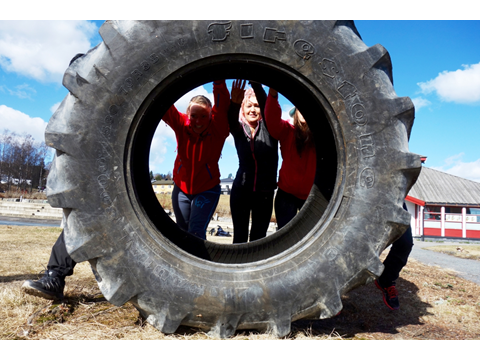 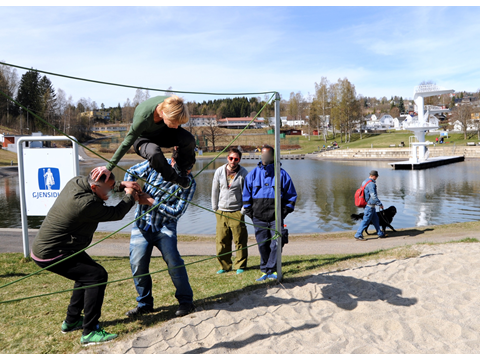 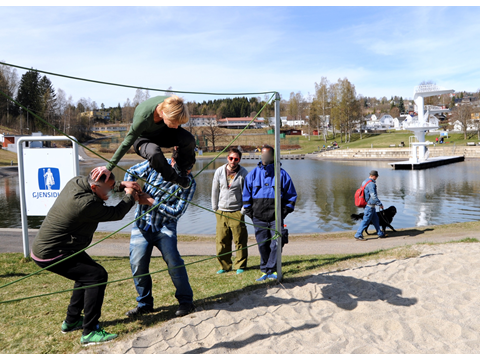 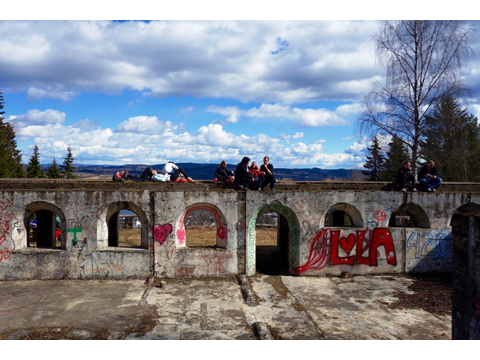 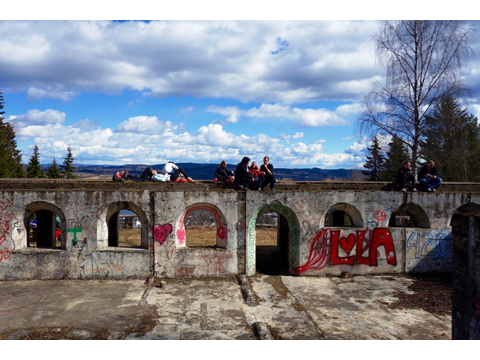 Påmelding innen torsdag 16. mai til: 
Janne.ostlien@sykehuset-innlandet.no
Telefon: 61 14 75 52/ 98 42 50 40
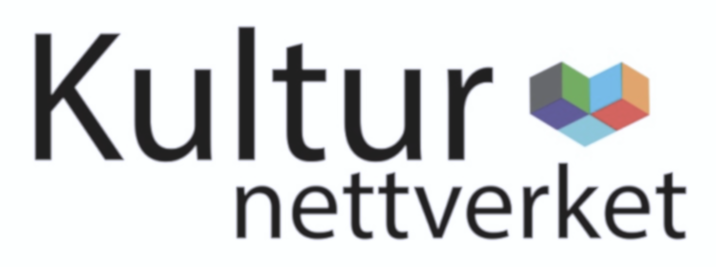 